Semaine du 8 au 12 octobre 2018 – semaine du goûtJeudi 11 octobre, nous sommes allés au lycée des grippeaux.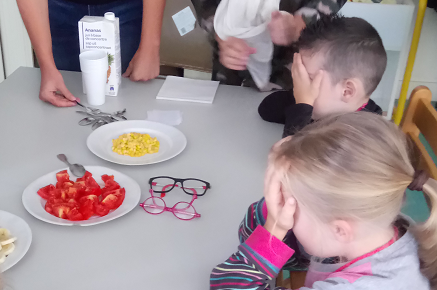 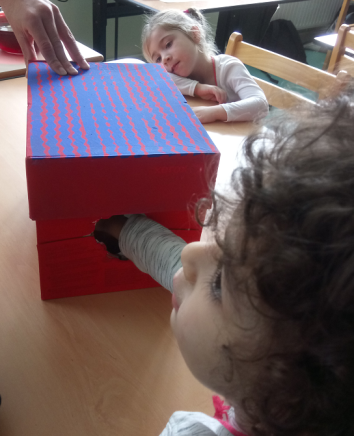 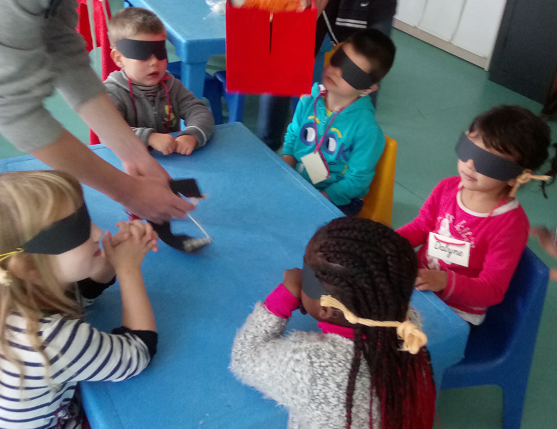 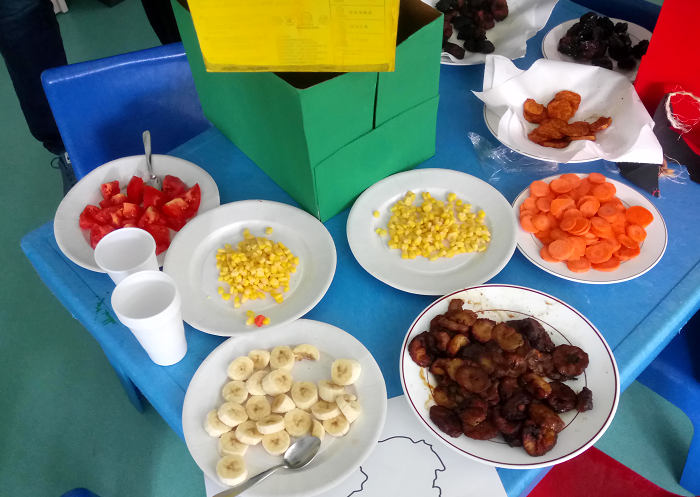 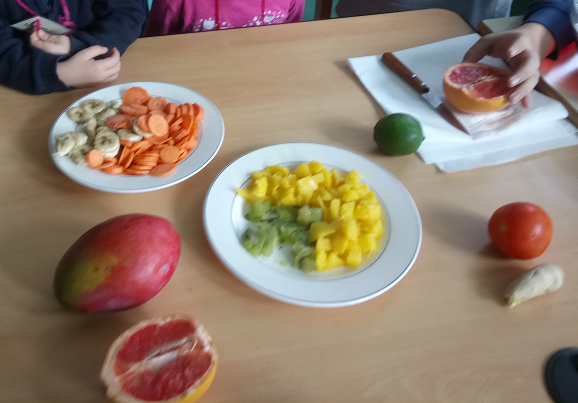 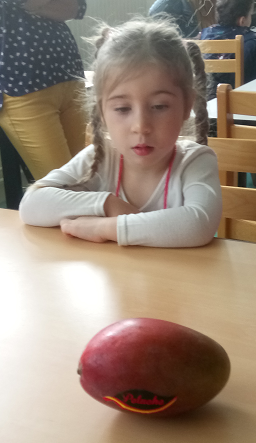 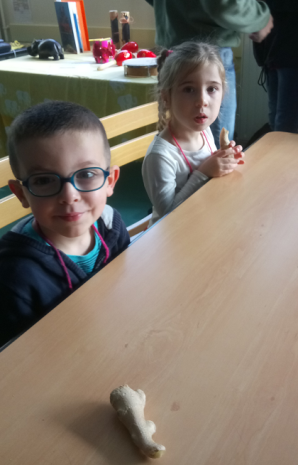 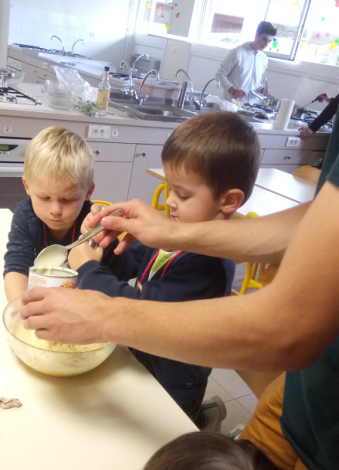 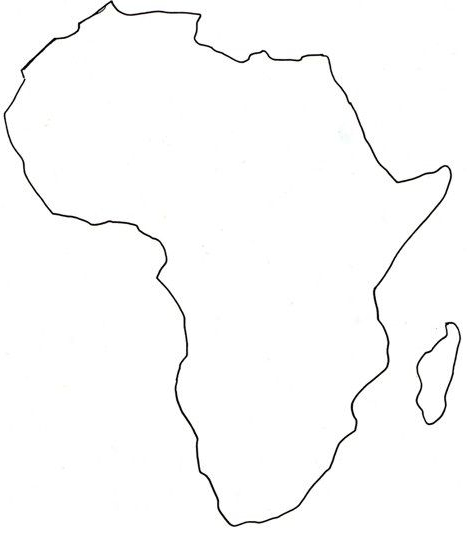 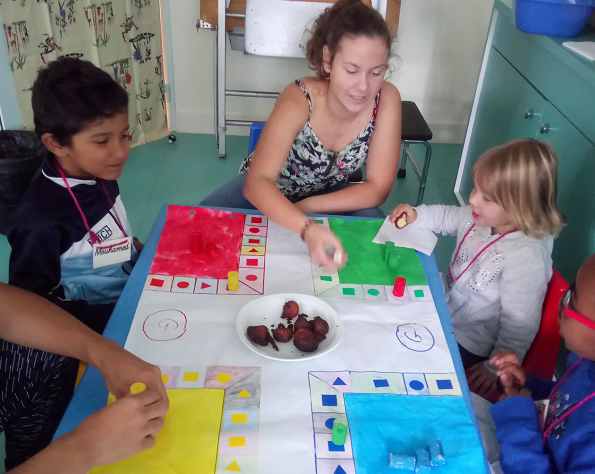 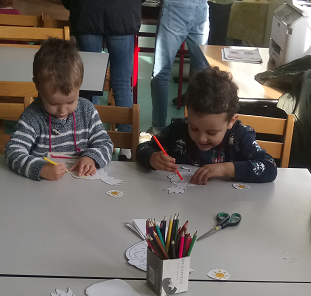 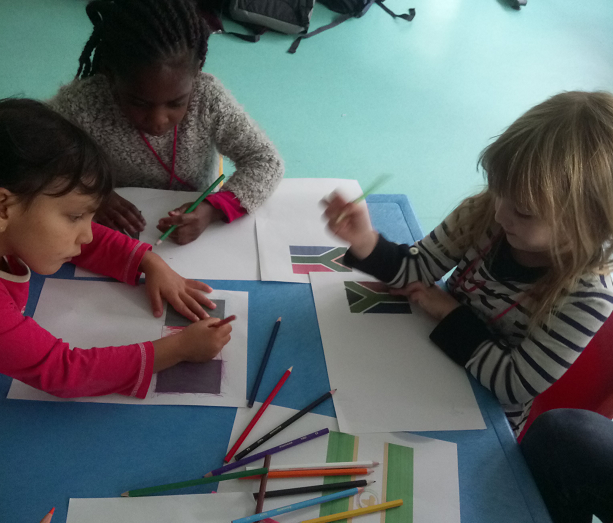 Nous avons aussi joué (en dégustant nos beignets), colorié des images de fruits, fabriqué un petit livre                                     et colorié des drapeaux africains.Une belle matinée sous le signe de l’Afrique.